Dunlop ECC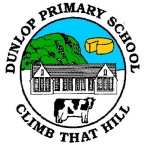 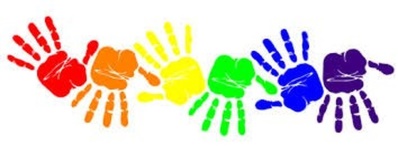  Week Sheet Information and ReflectionsWeek Beginning: 17/01/22Dunlop ECC Week Sheet Information and ReflectionsWeek Beginning: 17/01/22Dunlop ECC Week Sheet Information and ReflectionsWeek Beginning: 17/01/22Monday17/01/22Together Time: Book BugMini Forest - AMTogether Time: Book BugMini Forest - AMTuesday18/01/22AM: P.E (we are exploring and learning to …….) Listen to and follow instructionsTogether Time: Rights Respecting SchoolMini Forest - PMAM: P.E (we are exploring and learning to …….) Listen to and follow instructionsTogether Time: Rights Respecting SchoolMini Forest - PMWednesday19/01/22Together Time: Rhyme TimeMini Forest - PMTogether Time: Rhyme TimeMini Forest - PMThursday20/01/22Together Time: Movement MattersTogether Time: Movement MattersFriday21/01/22Together Time: French with CamembearTogether Time: French with CamembearReflections: Last week in Dunlop ECC We are learning about Scotland, so we talked about what we know and what we want to know.  We know that we live in Scotland and we want to know more about our houses.We experimented with letter stamps.  We were given some Scottish words and we had to find the letter stamps that formed the letters we needed to copy and print the words.We learnt about the Scottish artist Steven Brown and painted our interpretation of his famous Highland Cow painting.We built Scottish Castles at block play.  We had to think about the different shapes and how we could position them to ensure our castle was stable and didn’t fall down.We have been learning about electricity and made porridge using the microwave.  We learnt that the porridge goes into the microwave cold and once we press the buttons on the microwave it cooks it, the porridge comes out thick and gloopy and we could see lots of steam.  That told us it was hot and ready to eat.  After we had porridge for snack we helped to load the dishwasher.  We learnt that once we close the door and press the buttons, the dishwasher washes all the dishes for us.Outside we used the real tool to build looms.  This week we are going to weave with them.In the Imagination Station we have been learning about poems and some of us have created our own.As we are learning about Scotland, Mrs Marshall has been teaching us some Scottish songs and rhymes.  We really like ‘Three Craws’ and ‘You cannae shove your granny af a bus’.Mrs Marshall told us the stories of ‘The Three Bears’ and ‘The Three Little Pigs’ without using a book.  It was really good, we all listened really well.  Afterwards Mrs Marshall challenged us to create our own stories, working as a team.  It was lots of fun!  We made up two stories.  One was about a Princess and Dragons and the other was about the beach, scorpions and crabs.At French we played Hide and Seek with Camembear.  We were learning how to say hello in French, it is Bonjour and we all can say it perfectly.At Rights Respecting Schools we are learning about having the Right to fresh air.We have started our Lending Library on Friday.  We really like choosing a book to take home and can’t wait to share the story with our friends.Reflections: Last week in Dunlop ECC We are learning about Scotland, so we talked about what we know and what we want to know.  We know that we live in Scotland and we want to know more about our houses.We experimented with letter stamps.  We were given some Scottish words and we had to find the letter stamps that formed the letters we needed to copy and print the words.We learnt about the Scottish artist Steven Brown and painted our interpretation of his famous Highland Cow painting.We built Scottish Castles at block play.  We had to think about the different shapes and how we could position them to ensure our castle was stable and didn’t fall down.We have been learning about electricity and made porridge using the microwave.  We learnt that the porridge goes into the microwave cold and once we press the buttons on the microwave it cooks it, the porridge comes out thick and gloopy and we could see lots of steam.  That told us it was hot and ready to eat.  After we had porridge for snack we helped to load the dishwasher.  We learnt that once we close the door and press the buttons, the dishwasher washes all the dishes for us.Outside we used the real tool to build looms.  This week we are going to weave with them.In the Imagination Station we have been learning about poems and some of us have created our own.As we are learning about Scotland, Mrs Marshall has been teaching us some Scottish songs and rhymes.  We really like ‘Three Craws’ and ‘You cannae shove your granny af a bus’.Mrs Marshall told us the stories of ‘The Three Bears’ and ‘The Three Little Pigs’ without using a book.  It was really good, we all listened really well.  Afterwards Mrs Marshall challenged us to create our own stories, working as a team.  It was lots of fun!  We made up two stories.  One was about a Princess and Dragons and the other was about the beach, scorpions and crabs.At French we played Hide and Seek with Camembear.  We were learning how to say hello in French, it is Bonjour and we all can say it perfectly.At Rights Respecting Schools we are learning about having the Right to fresh air.We have started our Lending Library on Friday.  We really like choosing a book to take home and can’t wait to share the story with our friends.Reflections: Last week in Dunlop ECC We are learning about Scotland, so we talked about what we know and what we want to know.  We know that we live in Scotland and we want to know more about our houses.We experimented with letter stamps.  We were given some Scottish words and we had to find the letter stamps that formed the letters we needed to copy and print the words.We learnt about the Scottish artist Steven Brown and painted our interpretation of his famous Highland Cow painting.We built Scottish Castles at block play.  We had to think about the different shapes and how we could position them to ensure our castle was stable and didn’t fall down.We have been learning about electricity and made porridge using the microwave.  We learnt that the porridge goes into the microwave cold and once we press the buttons on the microwave it cooks it, the porridge comes out thick and gloopy and we could see lots of steam.  That told us it was hot and ready to eat.  After we had porridge for snack we helped to load the dishwasher.  We learnt that once we close the door and press the buttons, the dishwasher washes all the dishes for us.Outside we used the real tool to build looms.  This week we are going to weave with them.In the Imagination Station we have been learning about poems and some of us have created our own.As we are learning about Scotland, Mrs Marshall has been teaching us some Scottish songs and rhymes.  We really like ‘Three Craws’ and ‘You cannae shove your granny af a bus’.Mrs Marshall told us the stories of ‘The Three Bears’ and ‘The Three Little Pigs’ without using a book.  It was really good, we all listened really well.  Afterwards Mrs Marshall challenged us to create our own stories, working as a team.  It was lots of fun!  We made up two stories.  One was about a Princess and Dragons and the other was about the beach, scorpions and crabs.At French we played Hide and Seek with Camembear.  We were learning how to say hello in French, it is Bonjour and we all can say it perfectly.At Rights Respecting Schools we are learning about having the Right to fresh air.We have started our Lending Library on Friday.  We really like choosing a book to take home and can’t wait to share the story with our friends.Linked Home LearningLinked Home LearningLinked Home LearningHome Learning LiteracyHere is the link to one of our French songs, Bonjour les amis.  Can you sing it to your family?https://forms.office.com/r/ijRShMc0pLHome Learning LiteracyHere is the link to one of our French songs, Bonjour les amis.  Can you sing it to your family?https://forms.office.com/r/ijRShMc0pLHome Learning MathsMrs Gray is introducing money at snack time.  We are learning that we need money to pay for things.  When you are at the shops can you help your family to pay for the shopping by counting out how much money you need?Any Other Information We are beginning our adventures to the Mini Forest next week.  If you have not supplied a warm cosy jumper and hat for your child, could you please do so.  Can you also please provide your child with a change of clothes and warm socks for the day they are at the Mini Forest, this will allow them to get changed if they get wet. The weather has a distinct nip and chill to the air and although we provide waterproof jackets and trousers, these have no layering to give the children warmth.  Outdoor learning plays a huge part in the children’s daily experiences and it is just too cold for them to be outdoors without cosy clothes.As we have P.E every Tuesday, please dress your child in trainers and clothes suitable for exercise, this will will enable your child  to be able to move comfortably and will support health and saftety and wellbeing in the gym hall.Lending Library.  The children will chose a book at group time on Friday, can you please return them to the ECC no later than Thursday morning, so we have their bags ready for Friday.Any Other Information We are beginning our adventures to the Mini Forest next week.  If you have not supplied a warm cosy jumper and hat for your child, could you please do so.  Can you also please provide your child with a change of clothes and warm socks for the day they are at the Mini Forest, this will allow them to get changed if they get wet. The weather has a distinct nip and chill to the air and although we provide waterproof jackets and trousers, these have no layering to give the children warmth.  Outdoor learning plays a huge part in the children’s daily experiences and it is just too cold for them to be outdoors without cosy clothes.As we have P.E every Tuesday, please dress your child in trainers and clothes suitable for exercise, this will will enable your child  to be able to move comfortably and will support health and saftety and wellbeing in the gym hall.Lending Library.  The children will chose a book at group time on Friday, can you please return them to the ECC no later than Thursday morning, so we have their bags ready for Friday.Any Other Information We are beginning our adventures to the Mini Forest next week.  If you have not supplied a warm cosy jumper and hat for your child, could you please do so.  Can you also please provide your child with a change of clothes and warm socks for the day they are at the Mini Forest, this will allow them to get changed if they get wet. The weather has a distinct nip and chill to the air and although we provide waterproof jackets and trousers, these have no layering to give the children warmth.  Outdoor learning plays a huge part in the children’s daily experiences and it is just too cold for them to be outdoors without cosy clothes.As we have P.E every Tuesday, please dress your child in trainers and clothes suitable for exercise, this will will enable your child  to be able to move comfortably and will support health and saftety and wellbeing in the gym hall.Lending Library.  The children will chose a book at group time on Friday, can you please return them to the ECC no later than Thursday morning, so we have their bags ready for Friday.